       November, 2013THE  CHRISTIANLET GRATITUDE BE YOUR ATTITUDEEvery day of your life is a gift from God.  Don’t squander it.  Don’t waste it by being angry with anyone.  Don’t let it slip away by feeling sorry for yourself.  Be grateful for this precious gift of life, and spread it by being happy and as thankful as you possibly can.  Let your mind dwell on the good things which have happened to you.  Enjoy every day of your life to the fullest.  Realize that you add to the joy of each day by making someone else happy.The kind of prayer that helps you get into a peaceful, grateful attitude might be something like this:“Heavenly Father, help me to be grateful for being alive right now.  Help me to realize that no matter what my problems may be, where there is life, there is hope.  Help me to think positively and to realize that thousands of miracles are happening every day.  Help me to pray and help me to remember the times when prayer brought me peace.  Let me be a better listener and not be self-centered.  Help me to realize that if I get my mind occupied by helping and cheering up other people, I will be healthier than if I were always checking my own pulse.  Help me to look for the good in everyone I meet.  Let me realize that I cannot change anybody’s way of thinking.  Only by doing the best I can and setting a good example may I influence someone to change their behavior.  Help me to understand that other people have as much right to their opinions as I do to mine.  Let me love myself as I am.  Let me accept the peace that You can bring, and help me to understand that You have a plan and purpose to everything that happens.						Amen.THE ELDERS OF CHRISTIAN CHURCHFrank ChurnGene CrockerBruce HartJim PaulGreg SanzoneCliff StoeckerJoe ThomasTHE DEACONS OF  CHRISTIAN CHURCHTim ButtCraig ColbournPaul FeryusKarl Stoecker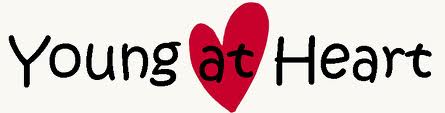 ’S YOUNG AT HEART	On Monday, November 18th we are going to the Golden Corral on Route 40 in  at 11:30.  For those who want to carpool, we will meet at church at 10:30 and leave promptly at 10:45.	I have made reservations for Sight & Sound for May 14, 2014 to see Moses.  The show starts at 11:00 and ends at 1:15.  We cannot make reservations for eating at Dienner’s so we will be discussing where you want to eat.  They don’t take reservations after 12:00.  We will discuss this at Golden Corral.	Our meeting on Monday, December 16th will be potluck at church at 11:30.  Our entertainment will be a sing-a-long with Dave Bulger and Greg Dorrell playing guitars and singing Christmas carols. 	Hope to see you all at Golden Corral.  Have a Blessed and Thankful Thanksgiving.Frank & BeverlyReminder:Our website is grandviewfallston.org.  For general e-mails and for Herb Townsend please send to office@grandviewfallston.org.  To contact Eric Bulger, please use eric@grandviewfallston.org or to contact Greg Dorrell, please use greg@grandviewfallston.org.  Alissa Thomas can be contacted at music@grandviewfallston.org 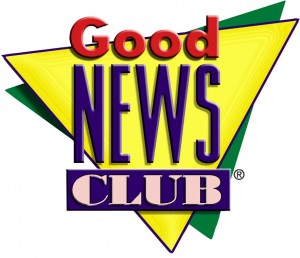 GOOD NEWS CLUB	Pray for YBES, Forest Hill,  and  clubs to spread the Good News, the Gospel!  	Pray for the many teachers and kids.Hello All,	I would like to start by thanking all of the youth who participated with this year’s Harvest Party.  Many of them came and helped with running the games for the smaller kids.  It was a great outreach event and the youth at  were a big reason why it was so successful.	The annual ALIVE middle school conference is taking place this year from November 22-24, 2013.  We are in an unusual place this year.  I do have a youth budget, but for the first time in 8 or 9 years, I have used it all!	I would like to offer the conference to those who are interested but please be aware that we will be challenged this year.  If anyone would like to contribute, apart from their normal contributions, that would be wonderful.  If anyone has an interest in attending the conference please see me!          Thank you, Eric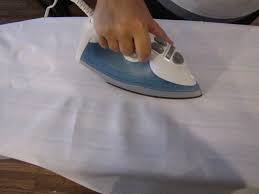                                      “HOT SHOTS’The “Hot Shots” will be meeting at  on Tuesday, November 5th at 10:00 A.M. to iron tablecloths.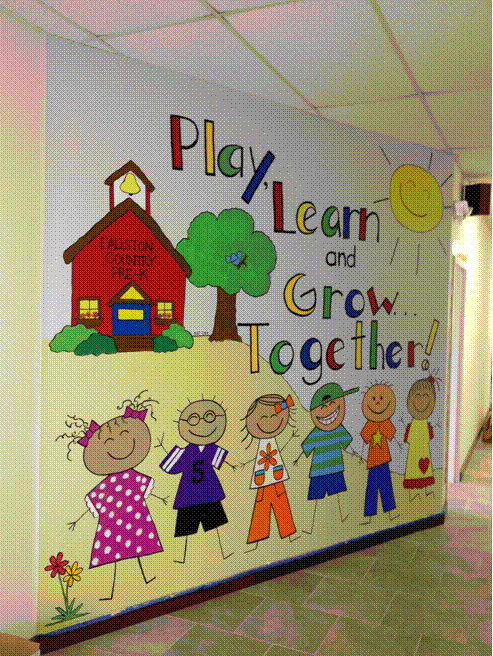 FALLSTON COUNTRY PRE-K	Fall is such a fun time for our students and families.  Students have travelled to farms and orchards to learn about this season.  Some of our families were able to participate in the church’s Harvest Party.  Everyone had a great time and enjoyed meeting the many church members in attendance.  Our three-year-old classes will meet their class grandmothers for the first time.  We are grateful for how they enrich our program.  We have started our registration process for the 2014-15 school year.  Please let any interested families know.Thanks,Jan BrackenNOVEMBERBIRTHDAYS & ANNIVERSARIES  1	Greg & Teresa Sanzone (A)  1	Faith Rider  2	Ruth Ann Laatsch  6	Janice Bulger  7	Michelle Hash, Michael Corcoran  8	Chris Groves  8  	Glenn & Ali McCurry (A)  9	Jake Stoecker10	Dennis & Cindy Binkley (A)10	John Mangold11	David & Janice Bulger (A)11	Teresa Carini, Karen Corcoran12	Aaron Speight13	Chris & Melissa Groves (A)14	Ryan London15	Bob & Anna Langrehr (A)17	Jacob Ehm, Jordyn Reese18	Michael Hunter20	Pam Spencer, Bob Bands, Tammy Reese20	DeWayne & Connie Curry (A)22	David Gibson, Aaron Carter23	Kara Dragunas24	Frank Carter27	Beverly Carter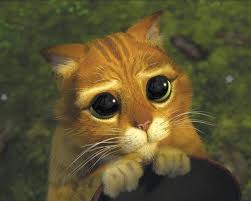 29   Theresa Hudson & Tom Bussey (A)If your name is not listed on the birthday and anniversary list, please contact the church office at 410-877-3090.  We will gladly add you to the list!  From Greg –If you missed the Harvest Party, you missed one of the best ones we’ve had.  We are truly blessed.  There were over 200 in attendance and loads of fresh faces.  The turnout from the Pre-K was great and everyone seemed to have a fun time.  A special thanks to Michelle Hash, Carolyn Ehm, Theresa Hudson, Faith Unger, Joe Thomas, Greg Sanzone, Sonny Starr, Kevin Townsend and our friends from the school, Donna DiPasquale and Cheryl Cummings for all of their help and support to make this event so successful.  We mention from time to time some of the day to day issues we encounter in our building.  Having a large facility means that there may be an issue that needs our attention.  We have in our midst several people that never tire of helping by jumping right on and taking care of whatever we’re facing. Cliff Stoecker is one of those people.  Cliff’s first comment every time he sees you is, “Let me help you.”  Joe Thomas, Norm Krebs, Gene Crocker, Bob Bands, Dwayne Noe, Jim Paul, and the list goes on.  These men pitch in all the time to help make our building and grounds a place that we can not only use, but be proud of.  We have some tremendous ladies in our church family also that constantly assist and make themselves available for whatever event or chore we’re facing.  Bobbie Kappel, Faith Unger, Dot Watters, Sue Hart, Lynn Winfield, Marge Thomas, Kay Buchanan, Margaret Smelser, Bettie Spencer, and again, the list goes on and on. If I didn’t mention you, please don’t be offended.  I will get around to you soon.  We never seem to be without help when we need it.  I wish I knew how to convey the depth of our gratitude we have for all of you that pitch in and contribute to the richness of life we share here at .  All I can say is, Thank You!  Please mark your calendars for the Thanksgiving Eve service at 7:00 P.M.  We are also going to have our annual Thanksgiving morning breakfast beginning at 8:00 A.M.  There is a lot of fellowship opportunity coming, so look for it and then jump in and be a part of it.Finally I would like to thank the church family on behalf of the staff for all of the kindness that was extended to us during the month of October; your gifts, cards and prayers.  Your love is greatly appreciated.    Thanks,  Greg                                                OUR LONG TERM PRAYER LISTJonas Altland			Sara Moore	Margaret Boothe		Jamie NocherMadeline Bullis			Sue PageVirginia Camp			Jerry Porter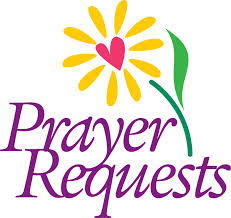 Yvonne Campbell		Trudy RyanEmily Daughtery		Stella Maris 3rd Floor StaffBarb Davis			Francis & Jean StrubenShirley Deitz			Pat TriplettFraley Family			Susie VincentJohn Gray			Glenn W.Clarence Harris		Doris WannBobbie Kappel                  Madilene WheelerMarissa Lake			Anna & Bonner Wilkes	Ann Laughton			Jenny Williams	Phylis League			Sam WilsonJean Leasman			John LiupaeterBrian Maddox  Melva MartinPrayer RequestsPlease contact the church office or one of the ministers if you have an immediate prayer request.  The phone number for the church office is 410-877-3090.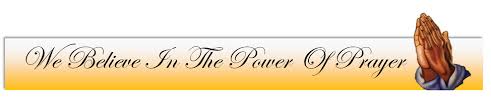 NOVEMBER 2013 
NOVEMBER 2013 
NOVEMBER 2013 
NOVEMBER 2013 
NOVEMBER 2013 
NOVEMBER 2013 
NOVEMBER 2013 
SunMonTueWedThuFriSat123Regular Sunday Schedule*4566:00 PM Fellowship Dinner7:00PM – Bible Study, Youth Group, Camp CRAB, Choir Rehearsal78910Regular Sunday Schedule*1112136:00 PM Fellowship Dinner7:00PM – Bible Study, Youth Group, Camp CRAB, Choir Rehearsal14151617Regular Sunday Schedule*18Grandview’s Young at Heart meet at Golden Corral at 11:30 A.M.19206:00 PM Fellowship Dinner7:00PM – Bible Study, Youth Group, Camp CRAB, Choir Rehearsal21222324Regular Sunday Schedule*25**Newsletter articles due to the church office2627Thanksgiving Eve Worship service7:00 P.M.28 Thanksgiving breakfast  8:00 – 9:30 A.M.2930Men’s Breakfast at Greek Village in Bel Air8:00 A.M.Ladies’ Breakfast at Panera Bread in Bel Air 9:00 A.M.Regular Sunday Schedule:    9:00AM  Sunday School for all ages, Nursery  10:00AM  Donut & Coffee Fellowship   10:15 AM Jammin’ Jesus Kids   10:30AM  Worship, NurseryRegular Sunday Schedule:    9:00AM  Sunday School for all ages, Nursery  10:00AM  Donut & Coffee Fellowship   10:15 AM Jammin’ Jesus Kids   10:30AM  Worship, NurseryRegular Sunday Schedule:    9:00AM  Sunday School for all ages, Nursery  10:00AM  Donut & Coffee Fellowship   10:15 AM Jammin’ Jesus Kids   10:30AM  Worship, NurseryRegular Sunday Schedule:    9:00AM  Sunday School for all ages, Nursery  10:00AM  Donut & Coffee Fellowship   10:15 AM Jammin’ Jesus Kids   10:30AM  Worship, NurseryRegular Sunday Schedule:    9:00AM  Sunday School for all ages, Nursery  10:00AM  Donut & Coffee Fellowship   10:15 AM Jammin’ Jesus Kids   10:30AM  Worship, NurseryRegular Sunday Schedule:    9:00AM  Sunday School for all ages, Nursery  10:00AM  Donut & Coffee Fellowship   10:15 AM Jammin’ Jesus Kids   10:30AM  Worship, NurseryRegular Sunday Schedule:    9:00AM  Sunday School for all ages, Nursery  10:00AM  Donut & Coffee Fellowship   10:15 AM Jammin’ Jesus Kids   10:30AM  Worship, Nursery